Ko pritisneš na povezavo (link), se ti bo odprla ta spletna stran.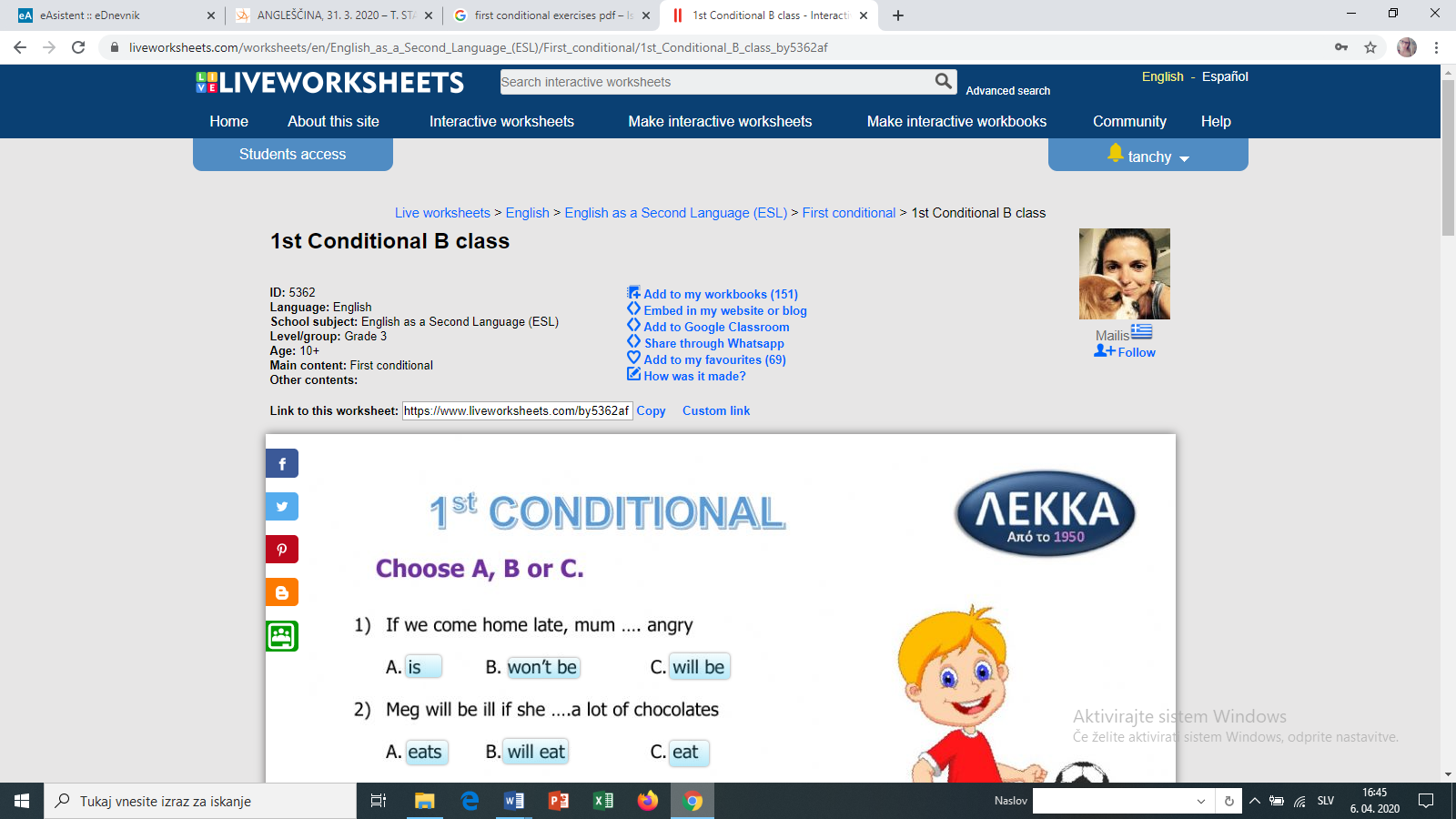 Prvo nalogo rešuješ tako, da za vsako poved označiš pravilno rešitev – a, b ali c. Ko je rešitev izbrana, se okvirček obarva zeleno.Pri drugi nalogi pa v okvirček vpišeš pravilno rešitev.Ko prideš do konca, pritisneš na gumb FINISH.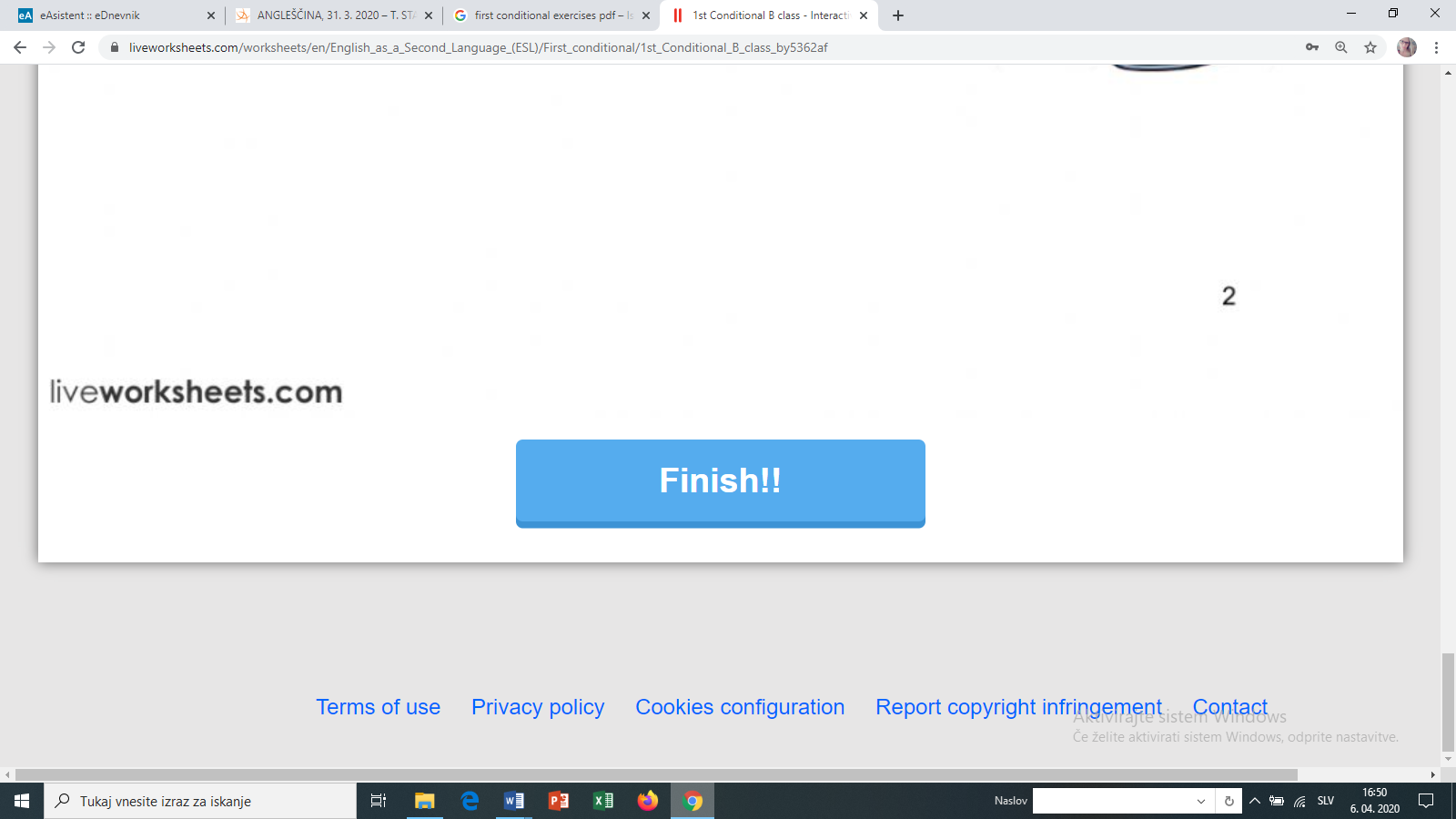 Izbereš EMAIL MY ANSWERS TO MY TEACHER. 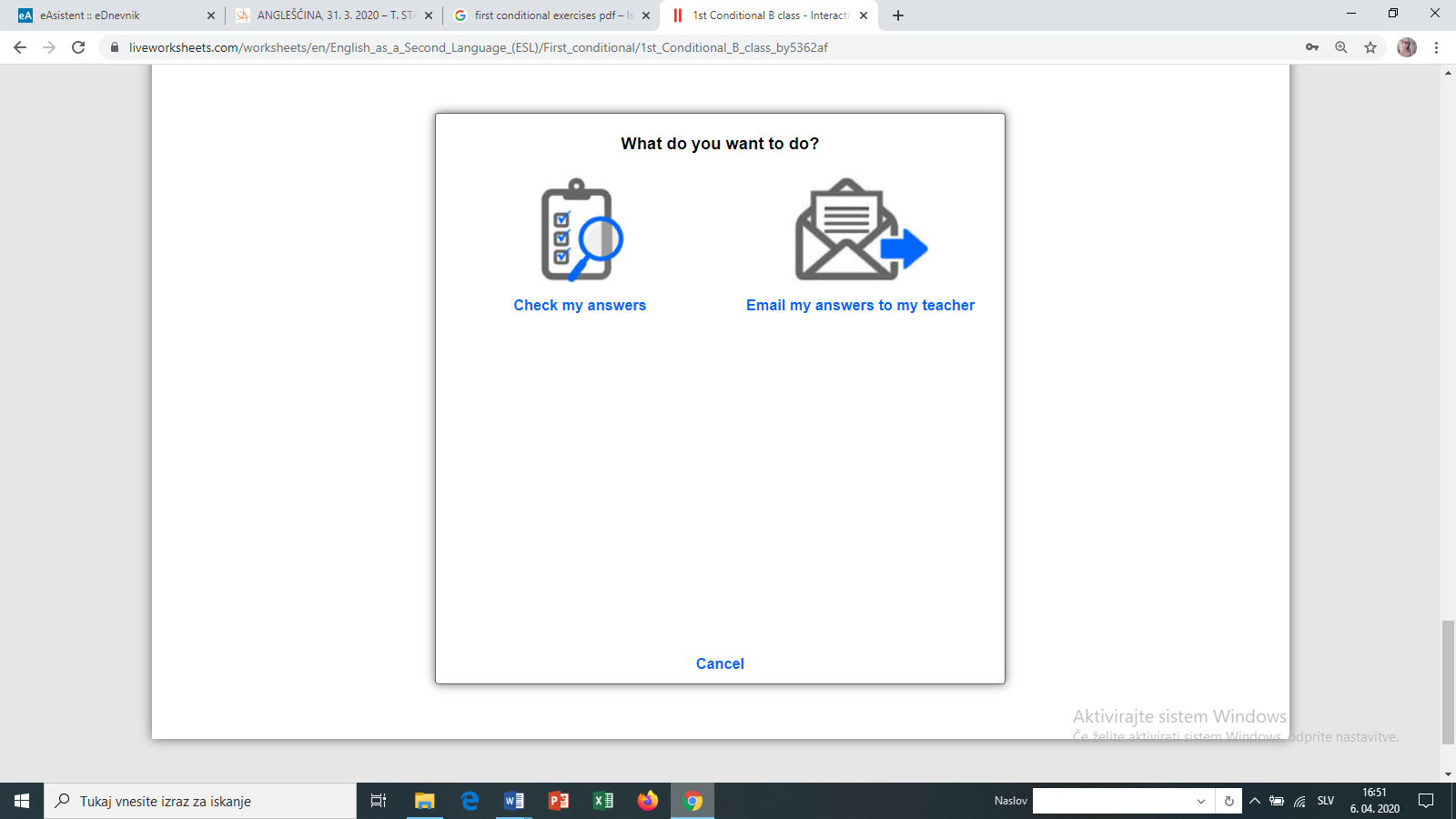 Odpre se ti okno, kjer je treba vpisati določene podatke: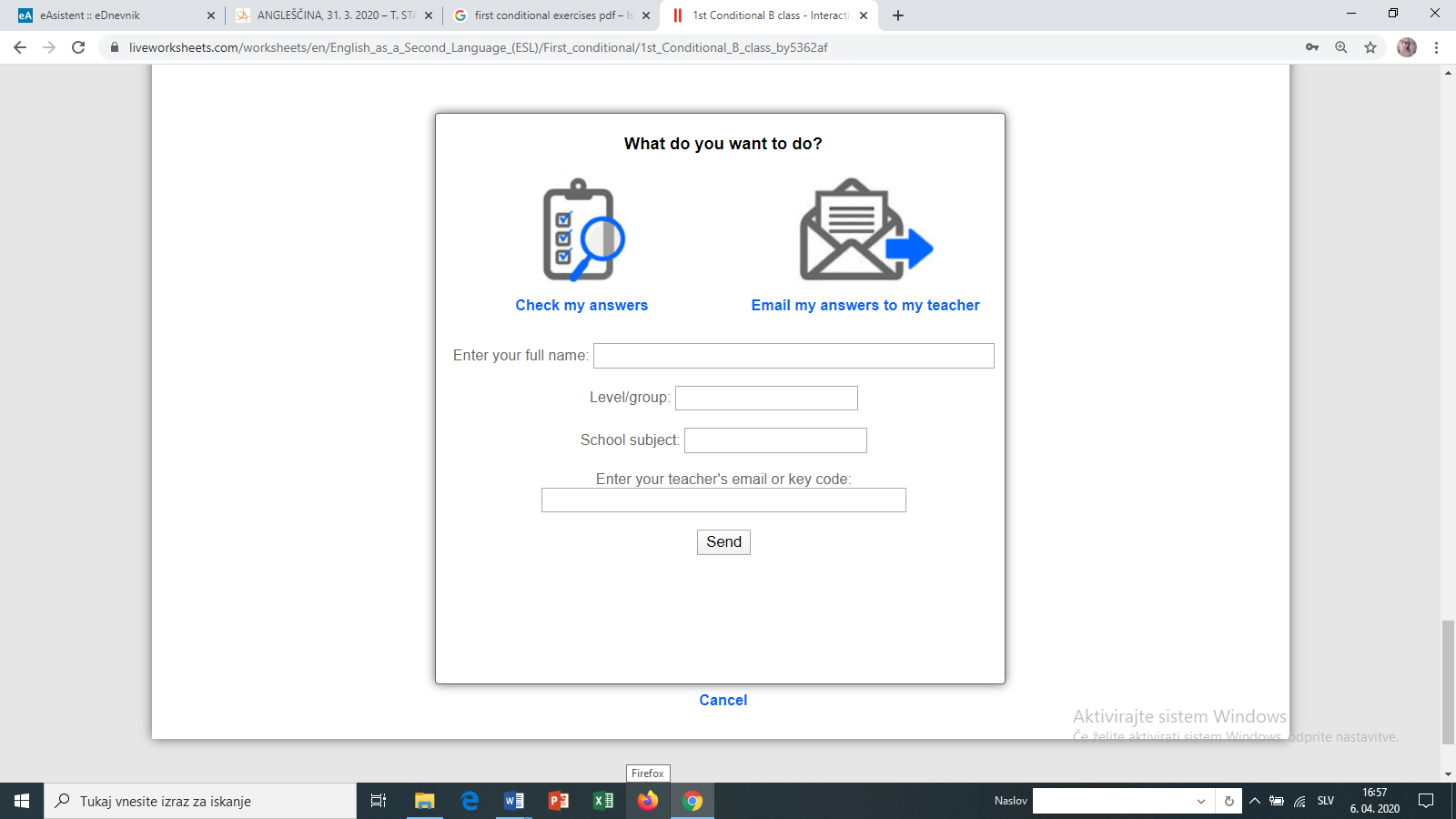 ENTER YOUR FULL NAME – Napiši svoje ime, da bom vedela, kdo je izdelek oddal.LEVEL/GROUP – Napiši 8. R.SCHOOL SUBJECT – Napiši TJA.ENTER YOUR TEACHER'S EMAIL OR KEY CODE – Napiši moj mail – kim.valentincic@os-pivka.siPritisni na gumb SEND.